PANDA Y TOLA, ESCUELA DE CHINO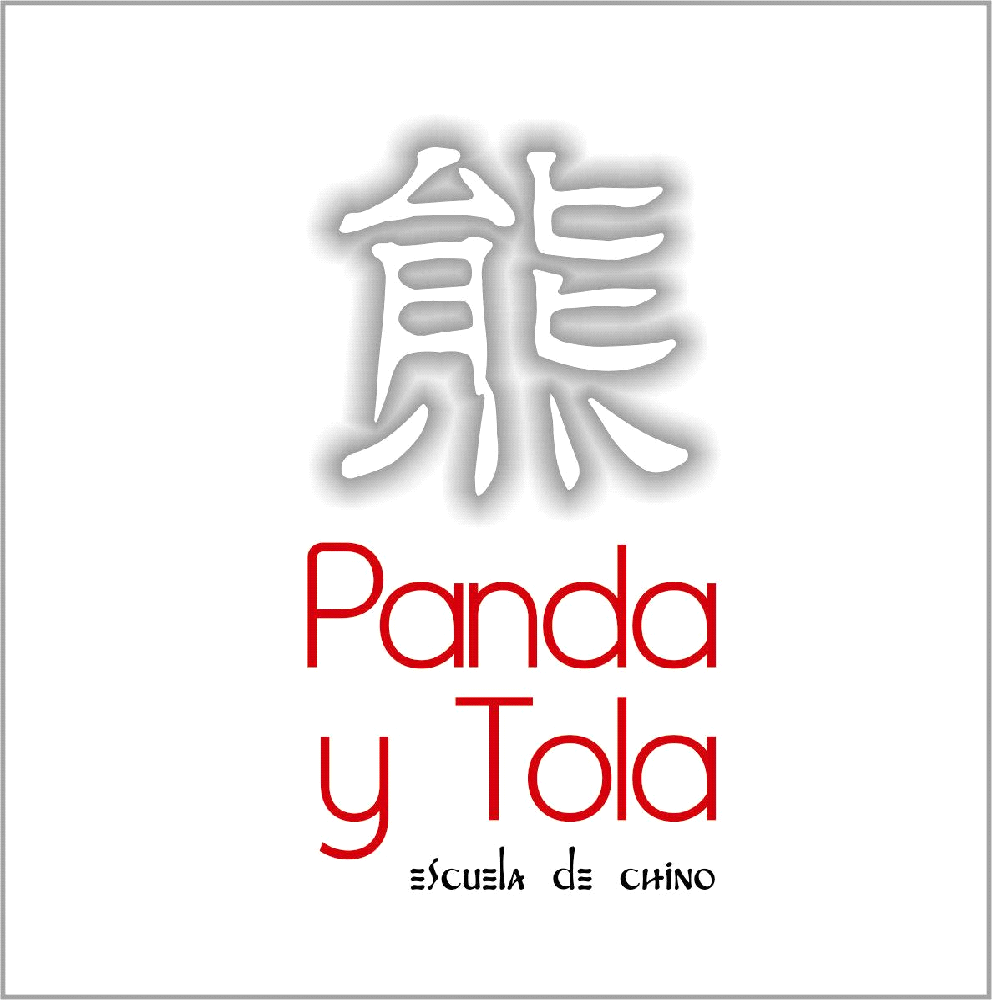 Calle Foncalada 34. 1º D33002 Oviedo Telf. 985 214 837Móvil-Whatsapp 634 47 37 78INSCRIPCIÓN CURSO 2021-2022DATOS DEL ALUMNONombre y ApellidosFecha de nacimiento 				Teléfono (alumno)DirecciónDirección e-mail (alumno)EN CASO DE ALUMNOS MENORES DE EDADNombre padre, madre o tutorTeléfono de contacto				Dirección e-mailHorario preferente CURSOHorario incompatible CURSOPOR FAVOR, SUBRAYE SU PREFERENCIAClases presenciales		Clases online		IndiferenteEN LAS CLASES ONLINE ES OBLIGATORIO PARTICIPAR CON CÁMARA Y MICRÓFONO ACTIVOS DURANTE TODA LA CLASEEn nombre de la empresa tratamos la información que nos facilita con el fin de prestarles el servicio solicitado, y/o realizar la facturación del mismo. Los datos proporcionados se conservarán mientras se mantenga la relación comercial o durante los años necesarios para cumplir con las obligaciones legales. Los datos no se cederán a terceros salvo en los casos en que exista una obligación legal. Usted tiene derecho a obtener confirmación sobre si en ESCUELA DE CHINO PANDA Y TOLA estamos tratando sus datos personales por tanto tiene derecho a acceder a sus datos personales, rectificar los datos inexactos o solicitar su supresión cuando los datos ya no sean necesarios.